　７　　　　　　　　　　　　　　　　　　　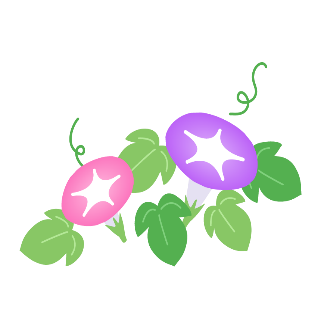 ひまわりだより　　　　　　　　　　　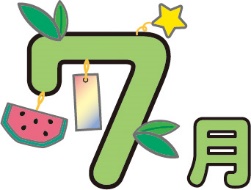 　もうすぐみ！      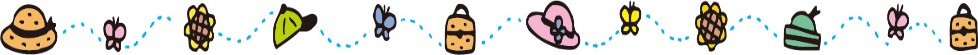 　　１ももうすぐわりですね。いみになりますがはたてましたか？　もすずしいにすませて，みのときにしかできないや，，それとをたくさんみましょう。せっかくですからいおのにチャレンジしてみましょう。しずつむときしますよ。２がまったら，なでしてください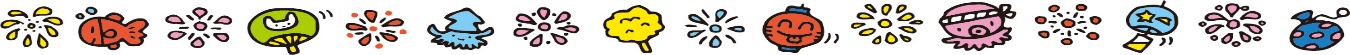  みののししについて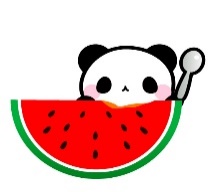 　　７月１１日（月）・１２日(火)をとします。　みのししをしますのでかりているをしてください。　ごとにししをします。をずってください。　ししは，７月１４日（木）・１５日（金）のです。　までかりられます。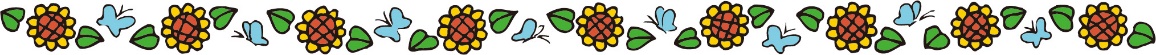 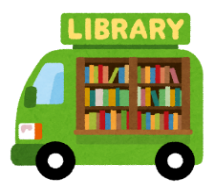 ・・・・・・ペープサート（へんしんトンネル）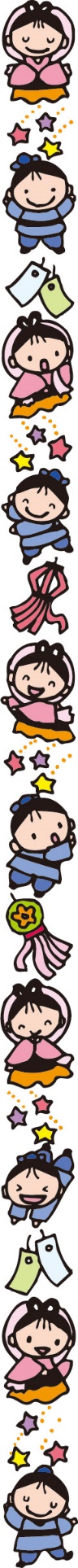 かっぱ　かっぱ　かっぱ　かっぱ・・・　　　　　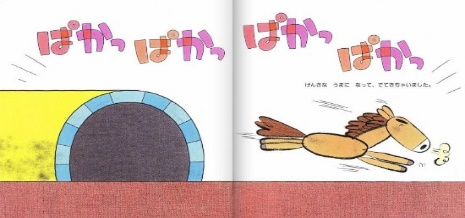 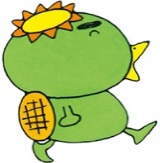 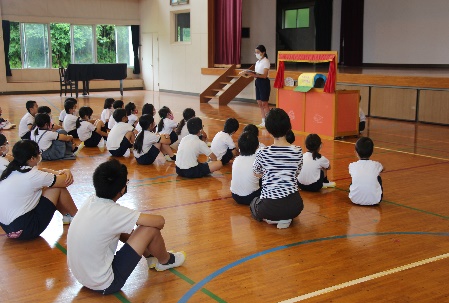 　　　　　　　　　　　‘’がんばりました！　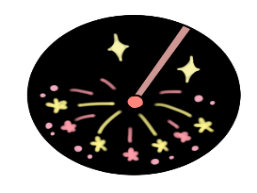 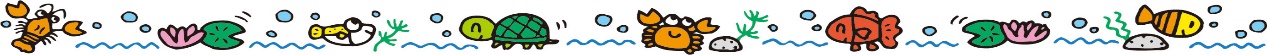 　　み　　　　　のいている・・９～１２/１～４までカレンダーの〇はいているです。（することもあります。）　　　 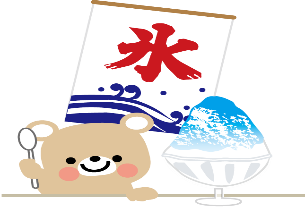 べや，のししにしてください。　　           2022年７月・８月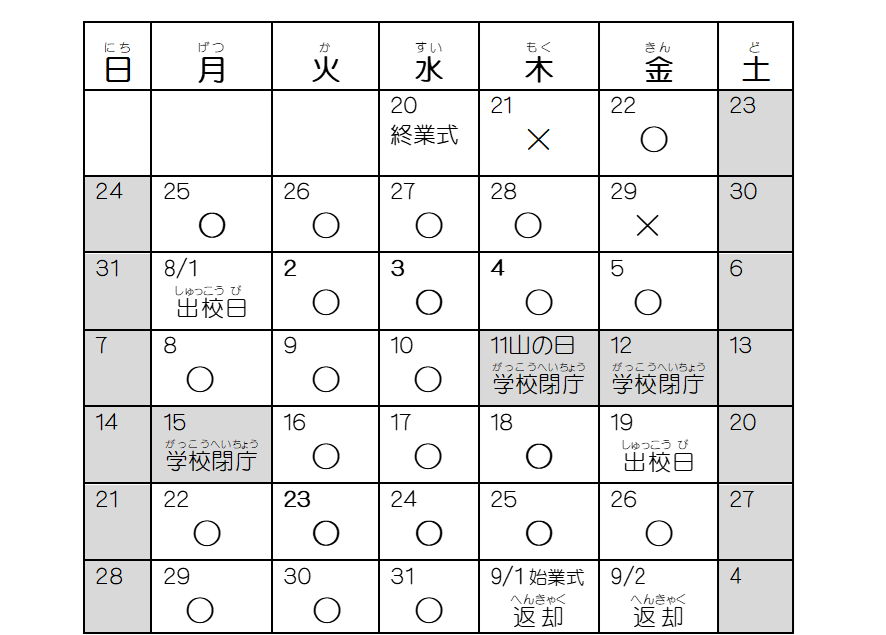 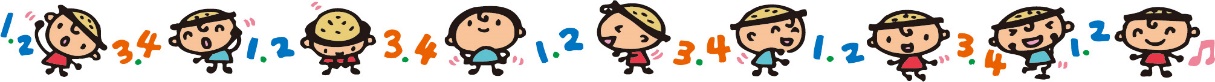 